О внесении изменений в постановление администрации муниципального района Пестравский Самарской области от 09.09.2016 № 519 «Об утверждении порядка проведения обследований условий жизни лиц из числа детей-сирот и детей, оставшихся без попечения родителей, а также детей-сирот и детей, оставшихся без попечения родителей, до достижения ими возраста 18 лет в случае приобретения ими полной дееспособности» В соответствии с Законом Самарской области от 28.12.2012 № 135-ГД «Об обеспечении жилыми помещениями детей-сирот и детей, оставшихся без попечения родителей, лиц из числа детей-сирот и детей, оставшихся без попечения родителей», руководствуясь статьями 41, 43 Устава муниципального района Пестравский Самарской области, администрация муниципального района Пестравский Самарской области ПОСТАНОВЛЯЕТ:Внести в постановление администрации муниципального района Пестравский Самарской области от 09.09.2016 № 519 «Об утверждении порядка проведения обследований условий жизни лиц из числа детей-сирот и детей, оставшихся без попечения родителей, а также детей-сирот и детей, оставшихся без попечения родителей, до достижения ими возраста 18 лет в случае приобретения ими полной дееспособности» следующие изменения:Абзац второй пункта 8 Порядка проведения обследований условий жизни лиц из числа детей-сирот и детей, оставшихся без попечения родителей, а также детей-сирот и детей, оставшихся без попечения родителей, до достижения ими возраста 18 лет в случае приобретения ими полной дееспособности (далее – Порядок) изложить в новой редакции: «Акт обследования, проведенного Комиссией, оформляется в 2 (двух) экземплярах, один из которых направляется в муниципальное казенное учреждение «Отдел по управлению муниципальным имуществом и земельными ресурсами администрации муниципального района Пестравский Самарской области», второй – нанимателю жилого помещения в течение трех рабочих дней со дня проведения обследования.»; Приложение к Порядку изложить в новой редакции согласно приложению к настоящему постановлению.Опубликовать настоящее постановление в районной газете «Степь» и разместить на официальном Интернет-сайте муниципального района Пестравский.Контроль за выполнением настоящего постановления возложить на заместителя Главы муниципального района Пестравский по экономике, инвестициям и потребительскому рынку (Н.П. Кузнецову).Глава муниципального района Пестравский                                                                                       С.В. ЕрмоловУварова Е.В. 8(84674) 22478Приложение к постановлению администрации муниципального района Пестравский Самарской областиот________№______Приложение к Порядку проведения обследований условий жизни лиц из числа детей-сирот и детей, оставшихся без попечения родителей, а также детей-сирот и детей, оставшихся без попечения родителей, до достижения ими возраста 18 лет в случае приобретения ими полной дееспособностиАКТобследования условий жизни нанимателя жилого помещения специализированного жилищного фонда для детей-сирот и детей, оставшихся без попечения родителей, и лиц из их числаДата обследования «___» ___________ 20___ г.Комиссией в составе:________________________________________________________________________________________________________________________________________________________________________________________________________________________________________________________________________(ФИО, должности специалистов, проводивших обследование)проводилось обследование жилого помещения, расположенного по адресу: ____________________________________________________________________________________________________________________________________и условий жизни нанимателя по договору найма специализированного жилого помещения (далее – наниматель)___________________________________________________________________________________________________________________________________________________________________(ФИО, дата рождения)В жилом помещении зарегистрированы: _________________________________________________________________________________________________Фактически проживают: _______________________________________________________________________________________________________________Семейное положение: _______________________________________________Состав семьи (проживающие совместно лица):Состояние здоровья: __________________________________________________________________________________________________________________(общая визуальная оценка уровня физического развития, наличие заболеваний, потребности в медицинском обслуживании, лекарственном обеспечении)Социальная адаптация: ________________________________________________________________________________________________________________(трудоустройство, занятость, обеспеченность/нуждаемость в социальных услугах, признание нуждающимся в социальном обслуживании)Структура доходов семьи (основные источники дохода, среднемесячный доход): ____________________________________________________________Состояние жилого помещения на момент обследования (целостность, сохранность бытовых приборов, оконных и дверных элементов, отделки помещения): ___________________________________________________________________________________________________________________________________________________________________________________________Наличие/отсутствие задолженности за коммунальные услуги: _______________________________________________________________________________(услуга, размер задолженности, период)Жилая площадь обследуемого жилого помещения составляет _______ кв. метров, состоит из ______ комнат, на ____ этаже в _____ этажном доме.Качество дома: _________________________________________________________________________________________________________________________________________________________________________________________(кирпичный, панельный, деревянный и т.п., в нормальном состоянии/ветхий/аварийный)Благоустройство дома и жилого помещения: ______________________________________________________________________________________________(водопровод, канализация, отопление, газ, санузел, лифт и т.д.)Санитарно-гигиеническое состояние жилого помещения: ___________________________________________________________________________________(хорошее, удовлетворительное, неудовлетворительное)Вывод о наличии/отсутствии обстоятельств, свидетельствующих о необходимости оказания лицам содействия в преодолении трудной жизненной ситуации: ___________________________________________________________________________________________________________________________________________________________________________________Подписи лиц, проводивших обследование                             ______________________________________________________________________________________________________________________ПРОЕКТАДМИНИСТРАЦИЯ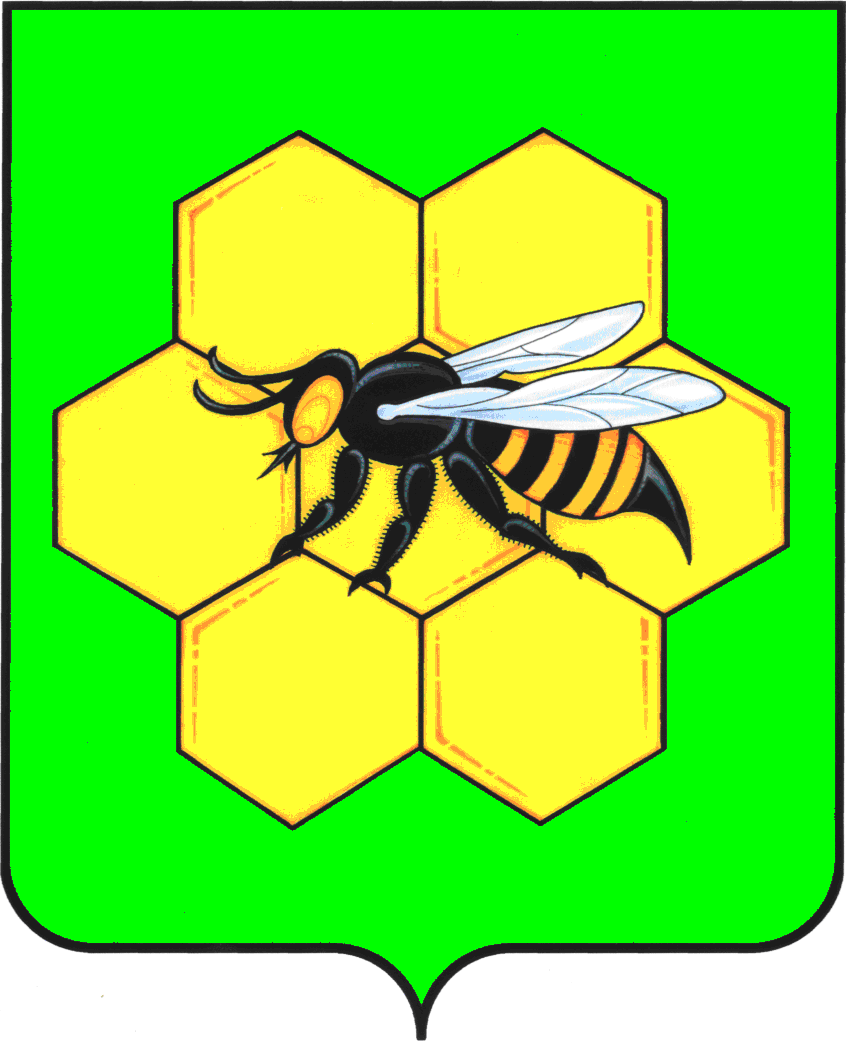 МУНИЦИПАЛЬНОГО РАЙОНА ПЕСТРАВСКИЙСАМАРСКОЙ ОБЛАСТИПОСТАНОВЛЕНИЕот _______________ №_____ФИО, год рожденияСтепень родства с нанимателемПримечание